O B A V I J E S T ZA RODITELJETREĆIH RAZREDA 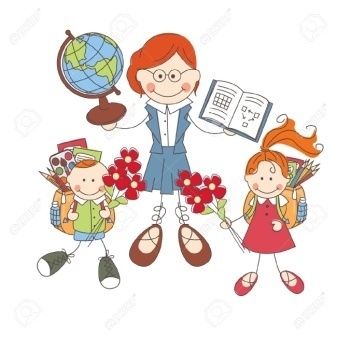 O PROVOĐENJU PSIHOLOGIJSKOG TESTIRANJA S CILJEM IDENTIFIKACIJE POTENCIJALA DJECE koje će se održati 09.05.2016. u OŠ Bedekovčina (u matičnoj školi)Učenici 3.a i 3.b dolaze na nastavu u jutro u 7:45U identifikaciji će sudjelovati svi učenici 3. razreda čiji roditelji su potpisali suglasnost za psihologijsko testiranje i predali ga razrednicima.Nositelj je Krapinsko-zagorska županija, inicijator Radna skupina za podršku darovitima KZŽ, a testiranje provode članovi Društva psihologa KZŽ.Sukladno Zakonu o psihološkoj djelatnosti i Etičkom kodeksu psihologa, podaci dobiveni psihologijskim testiranjem bit će strogo povjerljivi i čuvani te poznati samo roditelju djeteta i psihologu koji će provesti testiranje, a koristit će se u svrhu davanja preporuka učiteljima i stručno-razvojnoj službi škole za rad s učenicima s ciljem razvoja njihovih potencijala te pružanja podrške u njihovom profesionalnom i osobnom rastu i razvoju. Za sva dodatna pitanja obratite se razrednicima 3.razredaili stručnoj službi Škole!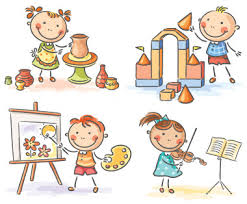 Zahvaljujemo na suradnji! 